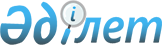 Об утверждении Правил открытия, ведения и закрытия счетов государственных учреждений
					
			Утративший силу
			
			
		
					Приказ Министра финансов Республики Казахстан от 14 декабря 2004 года N 447. Зарегистрирован Министерством юстиции Республики Казахстан 7 января 2005 года N 3333. Утратило силу - приказом Министра финансов Республики Казахстан от 2 апреля 2007 года N 100



     


Сноска. Приказ Министра финансов Республики Казахстан от 14 декабря 2004 года N 447 утратило силу - приказом Министра финансов Республики Казахстан от 2 апреля 2007 года 


 N 100 


.



     В соответствии со 
 статьями 61 
, 
 90 Бюджетного 
 кодекса Республики Казахстан, 

ПРИКАЗЫВАЮ:




     1. Утвердить прилагаемые Правила открытия, ведения и закрытия счетов государственных учреждений.



     2. Признать утратившими силу некоторые приказы Министра финансов Республики Казахстан согласно приложению к настоящему приказу.



     3. Комитету казначейства Министерства финансов Республики Казахстан (Саткалиева В.А.) обеспечить государственную регистрацию настоящего приказа в Министерстве юстиции Республики Казахстан и его последующее опубликование в официальных средствах массовой информации в установленном законодательством порядке.



     4. Настоящий приказ вводится в действие с 1 января 2005 года.


     Министр


Приложение           



к приказу Министра финансов   



Республики Казахстан     



от 14 декабря 2004 года N 447 


ПЕРЕЧЕНЬ




утративших силу некоторых приказов




Министра финансов Республики Казахстан 


     1. 
 Приказ 
 Министра финансов Республики Казахстан от 25 мая 1999 года № 241 «Об утверждении Инструкции о порядке открытия и закрытия счетов государственных учреждений» (зарегистрирован в Реестре государственной регистрации нормативных правовых актов 23 июня 1999 года за № 817, опубликован в Бюллетене нормативных правовых актов центральных исполнительных и иных государственных органов Республики Казахстан, 1999 г., № 10).



     2. 
 Приказ 
 Министра финансов Республики Казахстан от 20 января 2000 года № 24 «О внесении изменений и дополнений в приказ Министерства финансов Республики Казахстан от 25 мая 1999 года № 241 (зарегистрирован в Реестре государственной регистрации нормативных правовых актов 21 февраля 2000 года за № 1063).



     3. 
 Приказ 
 Министра финансов Республики Казахстан от 7 февраля 2001 года № 57 «О внесении изменений и дополнений в приказ Министерства финансов Республики Казахстан от 25 мая 1999 года № 241» (зарегистрирован в Реестре государственной регистрации нормативных правовых актов 7 марта 2001 года за № 1420, опубликован в Бюллетене нормативных правовых актов центральных исполнительных и иных государственных органов Республики Казахстан, 2001 г., № 16, ст.378).



     4. 
 Приказ 
 Министра финансов Республики Казахстан от 14 августа 2001 года № 377 «О внесении изменений и дополнений в приказ Министра финансов Республики Казахстан от 25 мая 1999 года № 241 «Об утверждении Инструкции о порядке открытия и закрытия счетов государственных учреждений» (зарегистрирован в Реестре государственной регистрации нормативных правовых актов 19 октября 2001 года за № 1656, опубликован в Бюллетене нормативных правовых актов центральных исполнительных и иных государственных органов Республики Казахстан, 2001 г., № 38-39, ст. 521).      

Утверждены         



приказом Министра финансов  



Республики Казахстан   



от 14 декабря 2004 года N 447



Правила






открытия, ведения и закрытия счетов 






государственных учреждений





 




Глава 1. Общие положения



     1. Настоящие Правила открытия, ведения и закрытия счетов государственных учреждений (далее - Правила), разработанные в соответствии с 
 Бюджетным 
 кодексом Республики Казахстан (далее - Бюджетный кодекс), устанавливают порядок открытия, ведения и закрытия счетов государственных учреждений, финансируемых из республиканского и местных бюджетов (далее - государственные учреждения).



     2. Счета государственных учреждений открываются в центральном уполномоченном органе по исполнению бюджета (далее - Министерство финансов).



     Ведение счетов государственных учреждений осуществляется территориальными органами Министерства финансов, осуществляющими организацию исполнения республиканского бюджета и обслуживание местных бюджетов, в том числе государственных учреждений (далее - органы казначейства).



     Закрытие счетов государственных учреждений осуществляется в Министерстве финансов.



     В случаях, предусмотренных Бюджетным кодексом, международными договорами, ратифицированными Республикой Казахстан, счета могут открываться в банках второго уровня в порядке, установленном банковским законодательством Республики Казахстан.




 


Глава 2. Счета государственных учреждений, 






открываемые в Министерстве финансов



     3. Государственные учреждения могут иметь следующие счета:



     1) бюджетный счет - счет, открываемый для учета операций, осуществляемых за счет бюджетных средств. Бюджетный счет открывается после присвоения кодов государственным учреждениям. Коды государственных учреждений состоят из семи символов, первые три знака означают принадлежность данного государственного учреждения к администратору бюджетных программ согласно 
 Единой 
 бюджетной классификации Республики Казахстан, последующие четыре знака являются индивидуальными для каждого государственного учреждения.  



     Контрольные счета наличности соответствующего уровня бюджета открываются в Министерстве финансов на счетах:



     120 "Расходы республиканского бюджета Республики Казахстан";



     130 "Средства районных и городских бюджетов";



     132 "Средства областных бюджетов";



     2) счет для учета денег от реализации товаров (работ, услуг) - счет, открываемый для учета поступления и расходования денег, получаемых от реализации товаров (работ, услуг), остающихся в распоряжении государственных учреждений. Счет для учета денег от реализации товаров (работ, услуг) открывается в Министерстве финансов на счетах:



     141 "Счета для учета денег от реализации товаров (работ, услуг) учреждений, финансируемых из республиканского бюджета Республики Казахстан";



     142 "Счета для учета денег от реализации товаров (работ, услуг) учреждений, финансируемых из местных бюджетов Республики Казахстан";



     3) счет спонсорской и благотворительной помощи - счет, открываемый для учета поступления и расходования денег, получаемых в соответствии с законодательными актами Республики Казахстан от физических и юридических лиц в виде благотворительной и спонсорской помощи, поступающей как в национальной, так и в иностранной валюте. Счет спонсорской и благотворительной помощи открывается в Министерстве финансов на счетах:



     139 "Счета спонсорской и благотворительной помощи учреждений, финансируемых из республиканского бюджета Республики Казахстан";



     140 "Счета спонсорской и благотворительной помощи учреждений, финансируемых из местных бюджетов Республики Казахстан";



     092 "Счета спонсорской и благотворительной помощи учреждений в иностранной валюте (СКВ)";



     161 "Счета спонсорской и благотворительной помощи учреждений в иностранной валюте (ОКВ)";



     4) депозитный счет - счет, открываемый для зачисления денег, поступающих в национальной и иностранной валюте во временное распоряжение государственного учреждения и подлежащих при наступлении определенных условий возврату лицам, их перечислившим, или перечислению в бюджет или третьим лицам в соответствии с законодательными актами Республики Казахстан без права расходования на иные цели. Депозитный счет открывается в Министерстве финансов на счетах:



     144 "Депозитные счета учреждений, финансируемых из республиканского бюджета Республики Казахстан";



     145 "Депозитные счета учреждений, финансируемых из местных бюджетов Республики Казахстан";



     093 "Депозитные счета учреждений в иностранной валюте (СКВ)";



     162 "Депозитные счета учреждений в иностранной валюте (ОКВ)";



     5) счет в иностранной валюте - счет, открываемый для проведения операций в иностранной валюте. По счету в иностранной валюте учитываются поступления и расходование денег в иностранной валюте, конвертируемые из средств соответствующего бюджета для проведения платежа в пользу нерезидента Республики Казахстан, в соответствии с законодательными актами Республики Казахстан. Счет в иностранной валюте открывается в Министерстве финансов на счетах:



     070 "Счета в иностранной валюте государственных учреждений, финансируемых из республиканского бюджета Республики Казахстан (СКВ)";



     079 "Счета в иностранной валюте государственных учреждений, финансируемых из местных бюджетов Республики Казахстан (СКВ)";



     160 "Счета в иностранной валюте государственных учреждений, финансируемых из республиканского бюджета Республики Казахстан (ОКВ)";



     169 "Счета в иностранной валюте государственных учреждений, финансируемых из местных бюджетов Республики Казахстан (ОКВ)";



     6) счет целевого финансирования - счет, открываемый государственному учреждению, содержащемуся за счет республиканского бюджета, для зачисления и расходования денег на проведение особых расходов. Счет целевого финансирования открывается в Министерстве финансов на счете 341 "Счета целевого финансирования государственных учреждений".



     Счет целевого финансирования открывается государственным учреждениям, осуществляющим оборонную и правоохранительную деятельность, деятельность по обеспечению безопасности личности, общества и государства, отнесенным к соответствующим функциональным группам расходов согласно 
 Единой 
 бюджетной классификации Республики Казахстан.



     4. Расходные операции государственных учреждений, осуществляемые в соответствии с индивидуальными планами финансирования государственных учреждений, проводятся в пределах остатка денег на контрольном счете наличности соответствующего уровня бюджета.



     Расходные операции, отражаемые по счетам, указанным в подпунктах 2), 3), 4), 5), 6) пункта 3 настоящих Правил, проводятся в пределах остатка денег на соответствующем счете государственного учреждения.



     Распорядителями бюджетных средств на контрольных счетах наличности соответствующего уровня бюджета являются руководители уполномоченных органов по исполнению бюджета,  государственных учреждений, финансируемых из данных бюджетов.



     Распорядителями средств на счетах государственных учреждений, указанных в подпунктах 2), 3), 4), 5), 6) пункта 3 настоящих Правил, являются руководители государственных учреждений. 



     Индивидуальный идентификационный код контрольных счетов наличности и счетов государственных учреждений (кроме бюджетных) составляет девять символов, четвертый, пятый и шестой символы соответствуют счету Министерства финансов, на котором ведется учет движения и остатков денег. Остальные символы формируются программой расчета счетов.



     5. Счета государственных учреждений, указанные в подпунктах 1), 2), 6) пункта 3 настоящих Правил ведутся в тенге.



     6. Счета государственных учреждений, указанные в подпунктах 3), 4), 5) пункта 3 настоящих Правил, ведутся как в национальной, так и в иностранной валюте. 




 


Глава 3. Порядок открытия счетов государственных 






учреждений в Министерстве финансов





§ 1. Выдача разрешений на открытие счетов



     7. Разрешения на открытие счетов (кроме счетов в иностранной валюте) выдаются на основании ходатайства администратора бюджетной программы:



     1) государственным учреждениям, финансируемым из республиканского бюджета, Министерством финансов;



     2) государственным учреждениям, финансируемым из местного бюджета, местным уполномоченным органом по исполнению бюджета. 



     8. Разрешение на открытие счета в иностранной валюте государственным учреждениям, финансируемым из республиканского и местных бюджетов, выдается Министерством финансов на основании ходатайства администратора соответствующей бюджетной программы.



     9. Ходатайство администратора бюджетной программы должно содержать полное наименование государственного учреждения, его семизначный код в соответствии со справочником государственных учреждений, регистрационный номер налогоплательщика, тип счета, вид валюты, источник финансирования и цели направления расходов, а также ссылку на законодательный акт Республики Казахстан, на основании которого открывается счет, нормативный правовой акт Республики Казахстан, в соответствии с которым создано или реорганизовано государственное учреждение.



     10. Разрешение на открытие счета спонсорской и благотворительной помощи выдается государственным учреждениям согласно приложению 1 к настоящим Правилам. Разрешение на открытие счета спонсорской и благотворительной помощи администраторам бюджетных программ не выдается.



     11. Разрешение на открытие депозитного счета выдается государственным учреждениям согласно приложению 2 к настоящим Правилам при наличии законодательного обоснования на открытие депозитного счета. 



     12. Для оформления разрешения на открытие счета в иностранной валюте согласно приложению 3 к настоящим Правилам администраторами бюджетных программ представляются в Министерство финансов паспорт бюджетной программы и документы, согласно которым обусловливается совершение данным государственным учреждением операций в иностранной валюте, устанавливающие законность получения и расходования денег в иностранной валюте. Документами, согласно которым обусловливается совершение данным государственным учреждением операций в иностранной валюте, являются либо:



     1) положение (устав) государственного учреждения, в котором предусмотрено осуществление функций по международной деятельности или сотрудничеству;



     2) международный договор, ратифицированный Республикой Казахстан;



     3) протокол об итогах конкурса о государственных закупках, а также письмо за подписью руководителя соответствующего уполномоченного органа по государственным закупкам о разрешении закупа из одного источника в соответствии с законодательством Республики Казахстан о государственных закупках, где поставщиком является нерезидент Республики Казахстан;



     4) договора по товарам, работам и услугам, приобретение которых не является предметом государственных закупок;



     5) решения судов.



     13. После окончания срока действия счета, указанного в разрешении на открытие счета, на основании ходатайства администратора бюджетной программы может быть выдано разрешение на открытие счета с пометкой "Продление срока действия счета".




 


§ 2. Документы, представляемые государственными 






учреждениями в органы казначейства, для открытия 






счетов в Министерстве финансов



     14. Государственные учреждения для проведения расходных операций по контрольному счету наличности соответствующего уровня бюджета и присвоения кода представляют в органы казначейства следующие документы:



     1) заявление на открытие счета (присвоение кода) согласно приложению 4 к настоящим Правилам;



     2) ходатайство администратора бюджетных программ с указанием наименования государственного учреждения, семизначного кода в соответствии со справочником государственных учреждений, месторасположения, регистрационного номера налогоплательщика, нормативного правового акта Республики Казахстан, в соответствии с которым создано или реорганизовано государственное учреждение;



     3) документ с образцами подписей и оттиска печати согласно приложению 5 к настоящим Правилам;



     4) документ установленной формы, выданный органом налоговой службы, подтверждающий факт постановки государственного учреждения на учет в налоговый орган с присвоением регистрационного номера налогоплательщика;



     5) нотариально заверенная копия свидетельства о государственной регистрации (перерегистрации);



     6) нотариально заверенная копия положения (устава) государственного учреждения;



     7) копия приказа о назначении первого руководителя и копии приказов о возложении права первой подписи уполномоченного первым руководителем лица, в случае отсутствия первого руководителя, и копия приказа о возложении права второй подписи на документах государственного учреждения по исполнению бюджета на уполномоченных работников;



     8) копия документа о создании или реорганизации государственного учреждения;



     9) доверенность, выданная работнику государственного учреждения, уполномоченному передавать в Министерство финансов и органы казначейства платежные документы и получать отчеты по установленным формам, заверенная подписью первого руководителя и руководителя соответствующего структурного подразделения и печатью государственного учреждения. Доверенность должна иметь дату выдачи и срок действия.



     15. Счета, указанные в подпунктах 2), 3), 4), 5), 6) пункта 3 настоящих Правил, открываются государственным учреждениям после присвоения кода для проведения ими расходных операций по контрольному счету наличности соответствующего уровня бюджета и предоставления документов, предусмотренных пунктом 14 настоящих Правил.



     16. Для открытия счета для учета денег от реализации товаров (работ, услуг) государственные учреждения представляют:



     1) заявление на открытие счета (присвоение кода) согласно приложению 4 к настоящим Правилам;



     2) план поступлений и расходов денег от реализации товаров (работ, услуг);



     3) документ с образцами подписей и оттиска печати согласно приложению 5 к настоящим Правилам;



     4) договор обслуживания счета согласно приложению 6 к настоящим Правилам.



     17. Для открытия счета спонсорской и благотворительной помощи, депозитного счета, счета в иностранной валюте, государственные учреждения представляют следующие документы:



     1) заявление на открытие счета (присвоение кода) согласно приложению 4 к настоящим Правилам; 



     2) разрешение на открытие счетов согласно приложениям 1, 2, 3 к настоящим Правилам;



     3) документ с образцами подписей и оттиска печати согласно приложению 5 к настоящим Правилам;



     4) договор обслуживания счета согласно приложению 6 к настоящим Правилам.



     18. Для открытия счета целевого финансирования государственные учреждения представляют следующие документы: 



     1) заявление на открытие счета (присвоение кода) согласно приложению 4 к настоящим Правилам;



     2) разрешение на открытие счета, оформленное в установленном Министерством финансов порядке;



     3) документ с образцами подписей и оттиска печати согласно приложению 5 к настоящим Правилам;



     4) договор обслуживания счета согласно приложению 6 к настоящим Правилам.



     19. Документы, представленные государственным учреждением для присвоения кода и открытия счетов, в органе казначейства хранятся в юридическом деле государственного учреждения. 



     Документ с образцами подписей и оттиска печати представляется государственным учреждением в орган казначейства в двух экземплярах. Один экземпляр хранится в юридическом деле государственного учреждения, второй экземпляр используется ответственным исполнителем органа казначейства для проверки достоверности подписей. 



     20. Орган казначейства вправе потребовать представления дополнительных документов, если это установлено законодательством Республики Казахстан.



     21. Счета государственных учреждений открываются в Министерстве финансов после предоставления в органы казначейства документов, предусмотренных пунктами 14, 16, 17, 18 настоящих Правил, на основании писем органов казначейства об открытии соответствующих счетов государственных учреждений согласно приложению 7 к настоящим Правилам. 



     22. После открытия в Министерстве финансов соответствующих счетов государственных учреждений орган казначейства ставит отметки с указанием номера счета в соответствующем заявлении на открытие счета (присвоение кода) или разрешении на открытие счета и уведомляет соответствующий налоговый орган. 




 


Глава 4. Требования к оформлению документов 






с образцами подписей и оттиска печати



     23. Правом первой подписи обладает руководитель государственного учреждения и/или другие уполномоченные им лица. Право второй подписи предоставляется руководителю структурного подразделения государственного учреждения и/или другим, уполномоченным руководителем государственного учреждения, лицам, осуществляющим функции по ведению бухгалтерского учета. Данные полномочия предоставляются на основании приказа руководителя государственного учреждения.



    


 Сноска. Пункт 23 с изменениями - 


 приказом 


 Министра финансов Республики Казахстан от 28 февраля 2006 года N 67.





     24. Документ с образцами подписей и оттиска печати государственного учреждения должен быть заверен подписью руководителя или заместителя руководителя администратора бюджетных программ и скреплен оттиском печати, либо заверен нотариально.



     По счетам, открытым на имя администратора бюджетных программ, требуется заверение документа с образцами подписей и оттиска печати нотариально. 



     25. Образцы подписей должны быть выполнены шариковой ручкой. Оттиск печати государственного учреждения должен быть выполнен с применением мастики синего цвета. Применение печатей, предназначенных для специальных целей, не допускается. В случае временного отсутствия печати у вновь созданного государственного учреждения, в случае изменения наименования государственного учреждения, изношенности или утери печати, органами казначейства разрешается, в зависимости от обстоятельств, скреплять документы оттиском печати администратора бюджетных программ, обслуживающемся в данном органе казначейства. 



     26. В случае замены или дополнения подписи, замены печати в орган казначейства представляются новые документы с образцами подписей и оттиска печати. При временной замене (на период временной нетрудоспособности, очередного трудового отпуска, выезда в командировку и другим причинам) подписи одного из лиц, имеющих право первой или второй подписи, оформляется временный документ с образцами подписей и оттиска печати с указанием срока его действия, оформленный в порядке, изложенном в настоящих Правилах, и копия приказа государственного учреждения о предоставлении данных полномочий.




 


Глава 5. Ведение органами казначейства счетов 






государственных учреждений, открытых в Министерстве финансов



     27. Ведение органами казначейства счетов государственных учреждений, открытых в Министерстве финансов, включает проведение операций по счетам в соответствии с законодательством Республики Казахстан. 



     Средства, зачисленные на счета государственных учреждений и носящие целевой характер, расходуются государственными учреждениями строго по целевому назначению. Ответственность за правильность перечисления средств со счетов государственных учреждений соответствующим получателям несут руководители государственных учреждений.



     28. Операции по счетам государственных учреждений проводятся в течение срока действия счетов. Сроки действия счетов государственных учреждений: 



     бюджетный счет - до ликвидации, реорганизации государственных учреждений, финансируемых из соответствующего уровня бюджета или бюджетной программы (подпрограммы), вследствие принятых законодательных актов Республики Казахстан; 



     счет для учета денег от реализации товаров (работ, услуг) - до 31 декабря текущего финансового года;



     счет спонсорской и благотворительной помощи - до 31 декабря текущего финансового года;



     депозитный счет - до 31 декабря текущего финансового года;



     счет в иностранной валюте - до 31 декабря текущего финансового года.



     29. Ведение счетов государственных учреждений осуществляется в органах казначейства по территориальному признаку. Ведение счетов государственных учреждений, по месторасположению находящихся ближе к органу казначейства, обслуживающему другой административный район, допускается с письменного разрешения Министерства финансов, по согласованию с данным органом казначейства.



     30. Государственные учреждения, которым законодательными актами Республики Казахстан предусмотрено право реализовывать товары (работы, услуги), не относящиеся к основной деятельности, плата за которые не носит обязательного характера и определяется по соглашению с физическим и юридическим лицом, деньги от реализации таких товаров (работ, услуг) зачисляют на счет для учета денег от реализации товаров (работ, услуг).



     31. Зачисление денег на счета спонсорской и благотворительной помощи осуществляется на основании законодательного акта Республики Казахстан, в соответствии с которым государственное учреждение использует средства спонсорской и благотворительной помощи строго по целевому назначению, указанному вносителем спонсорской и благотворительной помощи.



     32. На депозитный счет государственного учреждения согласно 
 Закону 
 Республики Казахстан "О государственных закупках" (далее - закон о государственных закупках) может быть зачислено потенциальным поставщиком обеспечение конкурсной заявки в виде залога денег.



     33. Исполнение распоряжения третьих лиц об изъятии денег со счетов государственного учреждения или контрольных счетов наличности соответствующего уровня бюджета, осуществляется в соответствии с законодательством Республики Казахстан.



     34. Платежи и переводы денег со счетов государственных учреждений и контрольных счетов наличности соответствующего уровня бюджета осуществляются на основании представленных государственным учреждением счетов к оплате, заверенных подписями уполномоченных лиц и печатью государственного учреждения, и подтверждающих документов.



     35. Передача счетов к оплате и подтверждающих документов в органы казначейства, а также передача проведенных счетов к оплате, выписок по счету государственного учреждения органами казначейства производится лицу, на которое оформлена доверенность государственного учреждения на совершение этих действий.



     36. Все формы, предусмотренные настоящими Правилами, заполняются в соответствии с решением Правительства Республики Казахстан, определяющим порядок исполнения бюджетов.



     37. Выдача выписок по бюджетным средствам государственного учреждения производится органами казначейства ежедневно по формам 5-15 "Реестр платежей по государственным учреждениям" и 5-17 "Реестр платежей", выдаваемым органами казначейства ежедневно, и форме 4-20 "Сводный отчет по расходам", выдаваемой органами казначейства 1 и 16 числа текущего месяца. 



     38. Выдача выписок по счетам государственных учреждений, указанных в подпунктах 2), 3), 4), 5), 6) пункта 3 настоящих Правил, производится органами казначейства ежедневно по формам 5-15 "Реестр платежей по государственным учреждениям", 5-34 "Отчет об остатках на счетах" и 5-33 "Отчет об остатках на счетах по платным услугам", формируемым органами казначейства по мере совершения операций по деньгам государственного учреждения от реализации товаров (работ, услуг).



     39. Орган казначейства и государственные учреждения ежемесячно проводят сверку остатков и оборотов по бюджетным средствам по форме 4-20 "Сводный отчет по расходам", по деньгам на счетах государственных учреждений по форме 5-34 "Отчет об остатках на счетах". При этом форма заверяется подписями и печатями органа казначейства и государственного учреждения.




 


Глава 6. Закрытие счетов государственных учреждений



     40. Счета государственных учреждений закрываются в следующих случаях:



     1) отсутствия в течение финансового года оборотов;



     2) ликвидации или реорганизации государственных учреждений;



     3) окончания срока действия счета, указанного в заявлении на открытие счета (присвоение кода) или разрешении на открытие счета государственного учреждения;



     4) изменения законодательных актов Республики Казахстан, на основании которых открыты счета;



     5) не представления плана поступлений и расходов денег от реализации товаров (работ, услуг) государственного учреждения для согласования в Министерство финансов Республики Казахстан или местный уполномоченный орган по исполнению бюджета в установленные сроки.



     41. Основание для закрытия счета государственного учреждения хранится в органе казначейства в деле по юридическому оформлению счета государственного учреждения.



     42. Для закрытия счета государственное учреждение представляет в орган казначейства заявление, а также возвращает чековые книжки с оставшимися неиспользованными чеками. 



     43. Государственным учреждениям после завершения проведения расходных операций по контрольному счету наличности соответствующего уровня бюджета и закрытия кода орган казначейства выдает формы 4-20 "Сводный отчет по расходам" и 4-12 "Детали невыполненных обязательств". 



     44. Для закрытия счетов, указанных в подпунктах 2), 3), 4), 5), 6) пункта 3 настоящих Правил, государственное учреждение представляет в орган казначейства заявление с подтверждением остатка денег на счете на дату закрытия счета по форме 5-34 "Отчет об остатках на счетах". 



     45. Если план поступлений и расходов денег от реализации товаров (работ, услуг) государственного учреждения не представлен для согласования в Министерство финансов Республики Казахстан или местный уполномоченный орган по исполнению бюджета до 15 февраля текущего года и не согласован до 1 марта текущего финансового года, то деньги, поступившие с 1 января по 1 марта текущего финансового года, а также остатки денег, сложившиеся на счетах по состоянию на 31 декабря отчетного года и неиспользованные по состоянию на 1 февраля текущего финансового года, подлежат перечислению в течение трех рабочих дней в доход соответствующего бюджета и счет закрывается. 



     46. Государственное учреждение остаток неиспользованных денег на закрываемом:



     счете для учета денег от реализации товаров (работ, услуг) - в случае наличия вида платных услуг у правопреемника перечисляет на его счет, в случае отсутствия правопреемника в доходную часть соответствующего бюджета;



     счете спонсорской и благотворительной помощи перечисляет на счет правопреемника, в случае отсутствия правопреемника вносителю, в случае отсутствия правопреемника и вносителя в доходную часть соответствующего бюджета;



     депозитном счете перечисляет на счет правопреемника, в случае отсутствия правопреемника вносителям депозитных сумм, в случае отсутствия правопреемника и вносителей депозитных сумм перечисляет в доходную часть соответствующего бюджета; 



     счете в иностранной валюте перечисляет до конца текущего года на контрольный счет наличности соответствующего уровня бюджета с последующим восстановлением кассовых расходов, в случае ликвидации государственного учреждения на контрольный счет наличности соответствующего уровня бюджета с последующим восстановлением кассовых расходов правопреемнику, в случае отсутствия правопреемника в доходную часть соответствующего бюджета;



     счете целевого финансирования перечисляет правопреемнику, в случае отсутствия правопреемника в доходную часть республиканского бюджета.



     47. Органы казначейства по окончании финансового года проводят ревизию счетов государственных учреждений и при установлении случаев, предусмотренных пунктом 40 настоящих Правил, уведомляют государственное учреждение о необходимости перечисления оставшейся суммы денег со счетов в порядке, предусмотренном пунктом 46 настоящих Правил, и закрытии счета.



     48. Органы казначейства согласно заявлениям государственных учреждений на закрытие счетов направляют в Министерство финансов письмо о закрытии соответствующих счетов согласно приложению 8 к настоящим Правилам. 



     49. После закрытия счета орган казначейства в десятидневный срок обязан письменно уведомить об этом соответствующий налоговый орган. 



     50. Закрытие счетов государственных учреждений, открытых в банках второго уровня, производится банками второго уровня по заявлениям государственных учреждений и в случае отзыва Министерством финансов разрешения на открытие счета в порядке, установленном законодательством Республики Казахстан.

Приложение 1                 



к Правилам открытия, ведения и закрытия    



счетов государственных учреждений      

___________________________________________________



(Министерство финансов,



(местный уполномоченный орган по исполнению бюджета)

"____"____________ ____г. N_____ в _________________________________



                                  (орган казначейства, в котором 



                                         будет открыт счет)

                        

Разрешение




      на открытие счета спонсорской и благотворительной помощи


____________________________________________________________________



      (наименование и код государственного учреждения, регион)

содержащегося на ____________________ бюджете, разрешается открыть 



                (наименование бюджета)



счет спонсорской и благотворительной помощи в



____________________________________________________________________



                   (наименование валюты)



для зачисления _____________________________________________________



                   (источники поступления средств)



для направления на _________________________________________________



  (направление расходования спонсорской и благотворительной помощи) 



на основании _______________________________________________________



               (законодательный акт Республики Казахстан)



 



Разрешение выдано на основании ходатайства__________________________



____________________________________________________________________



         (наименование администратора бюджетных программ)

"____"_____________ _____г. N_______ и действительно до_____________



                                                 (указывается срок)

От Министерства финансов (Руководитель 



Комитета казначейства и уполномоченные лица)



(от местного уполномоченного органа



по исполнению бюджета) ____________ ___________________ ____________ 



                        (подпись) (расшифровка подписи) (должность)



                              М. П.



                      ____________ ___________________ ____________



                        (подпись) (расшифровка подписи) (должность)

     Отметки органа казначейства

Счет N_________________ "____" _____________г. 

От органа казначейства ___________  ___________________  __________



                        (подпись) (расшифровка подписи) (должность) 

Приложение 2                 



к Правилам открытия, ведения и закрытия    



счетов государственных учреждений      

___________________________________________________



(Министерство финансов,



(местный уполномоченный орган по исполнению бюджета)

                               в _________________________________



                                  (орган казначейства, в котором 



                                         будет открыт счет)



"____"____________ ____г. N_____

                        

Разрешение




                   на открытие депозитного счета 


____________________________________________________________________



      (наименование и код государственного учреждения, регион)

содержащегося на ______________________ бюджете, разрешается открыть 



                (наименование бюджета)



депозитный счет в___________________________________________________



                   (наименование валюты)



для зачисления _____________________________________________________



                   (наименование вида поступления средств)



на основании _______________________________________________________



               (законодательный акт Республики Казахстан)



 



Разрешение выдано на основании ходатайства__________________________



____________________________________________________________________



           (наименование администратора бюджетных программ)

Разрешение действительно до ________________________________________



                                    (указывается срок)

От Министерства финансов (Руководитель 



Комитета казначейства и уполномоченные лица)



(от местного уполномоченного органа



по исполнению бюджета) ____________ ___________________ ____________ 



                        (подпись) (расшифровка подписи) (должность)



                              М. П.



                      ____________ ___________________ ____________



                        (подпись) (расшифровка подписи) (должность)

     Отметки органа казначейства

Счет N_________________ "____" _____________г. 

От органа казначейства ___________  ___________________  __________



                        (подпись) (расшифровка подписи) (должность) 

Приложение 3                 



к Правилам открытия, ведения и закрытия    



счетов государственных учреждений      

Министерство финансов

                               в _________________________________



                                 (наименование органа казначейства,



                                    в котором будет открыт счет)

"____"____________ ____г. N_____

                        

Разрешение




               на открытие счета в иностранной валюте


____________________________________________________________________



      (наименование и код государственного учреждения, регион)

разрешается открыть счет в иностранной валюте 



____________________________________________________________________



                         (вид валюты)



для зачисления _____________________________________________________



                   (источник и вид поступления средств)



и расходования средств в иностранной валюте на следующие



цели________________________________________________________________



                     (направление использования)



 



Поступление и расходование указанных средств в иностранной валюте 



производится на основании __________________________________________



____________________________________________________________________



(указываются номера и даты решений Правительства Республики Казахстан 



или других нормативных актов, обуславливающих возможность получения 



и расходования средств в иностранной валюте)

Разрешение выдано на основании ходатайства_________________________



___________________________________________________________________



          (наименование администратора бюджетных программ)

Разрешение действительно до________________________________________



                                    (указывается срок)

От Министерства финансов (Руководитель 



Комитета казначейства и уполномоченные лица)



                      ____________ ___________________ ____________ 



                        (подпись) (расшифровка подписи) (должность)



                              М. П.



                      ____________ ___________________ ____________



                        (подпись) (расшифровка подписи) (должность)

     Отметки органа казначейства

Счет N_________________ "____" _____________г. 

От органа казначейства ___________  ___________________  __________



                        (подпись) (расшифровка подписи) (должность)




 



 



Приложение 4                 



к Правилам открытия, ведения и закрытия    



счетов государственных учреждений      

 



                       

 Заявление




               на открытие счета (присвоение кода)


____________________________________________________________________



                (наименование органа казначейства)



____________________________________________________________________



           (наименование и код государственного учреждения, 



                      месторасположение, РНН) 

Просим присвоить код _______________________________________________



Просим открыть ________________________________________________ счет



                           (наименование счета)



 



На основании __________________________________нормативных правовых 



актов Республики Казахстан.



 



       Руководитель государственного



 М.П   учреждения                       _____________________



                                         (Ф. И. О., подпись)



       Руководитель соответствующего



       структурного подразделения _____________________ 



                                    (Ф. И. О., подпись)



                                        "___"________  _____г.

                   Отметки органа казначейства



 



Присвоен код __________________________________________________



Открыт счет ___________________________________________________



                        (наименование счета)



На основании __________________________________________________



 



Руководитель 



органа Казначейства _____________________



                    (Ф. И. О., подпись)

Документы на оформление проверил:

Руководитель соответствующего структурного



подразделения органа казначейства ____________



                                  (подпись)



"____" _____________г.



 



                 Присвоен код (открыт счет)

N балансового счета              N кода (счета)

 



Приложение 5                 



к Правилам открытия, ведения и закрытия    



счетов государственных учреждений       

                     

Документ




        с образцами подписей и оттиска печати



                           

Коды

   

Отметки органа 



                                  казначейства

Образцы, указанные в настоящем документе, 



считать обязательными    

Оборотная сторона

               Удостоверительная надпись нотариуса

Я, нотариус _____________________________, действующий на основании



       (фамилия и инициалы, месторасположение)




 



лицензии № ____ от "____" ___________ ________г., выданной 



Министерством юстиции Республики Казахстан, свидетельствую 



подлинность подписей граждан _____________________________________,



                                 (фамилии, имена и отчества)

которые сделаны в моем присутствии. Личность подписавших документ 



установлена.

Зарегистрировано в реестре за № ____________.

Взыскано _______________ тенге государственной пошлины. 

«____»_____________ ________г.

М.П.

Нотариус __________________ 

(подпись)


 



Приложение 6                 



к Правилам открытия, ведения и закрытия    



счетов государственных учреждений      

                

Договор обслуживания счета N ________




                     "____"________ ____г.

_______________________________________________________________ 



именуемый в дальнейшем "орган казначейства" в лице 



__________________________, действующего на основании Положения



______________________________________________, с одной стороны,

и _____________________________________________________________, 



именуемое в дальнейшем "государственное учреждение" в лице 



_____________________________________, действующее на основании _______________________________________________________________,



с другой стороны, именуемые в дальнейшем стороны, заключили 



настоящий Договор обслуживания счета (далее - Договор) о 



нижеследующем:




 

                        1. Предмет договора


     1. Предметом настоящего Договора являются взаимоотношения 



Сторон по осуществлению органом казначейства операций и оказанию 



услуг согласно ________________________________________________.




 

                            2. Режим счета


     2. Государственное учреждение поручает, а орган казначейства принимает на себя обязательство по обслуживанию счетов государственного учреждения и оказанию услуг в соответствии с действующим законодательством Республики Казахстан. Взаимоотношения органа казначейства и государственного учреждения регулируются действующим законодательством Республики Казахстан.



     При изменении законодательства Республики Казахстан, включая нормативные правовые акты Министерства финансов Республики Казахстан, орган казначейства имеет право соответственно изменять положения настоящего Договора.



     3. Для открытия счета в Министерстве финансов государственное учреждение представляет документы органу казначейства в соответствии с нормативными правовыми актами Министерства финансов Республики Казахстан по открытию, ведению и закрытию счетов государственных учреждений.



     4. Деньги на счете могут быть использованы только для осуществления платежей путем перевода денег в соответствии с законодательством Республики Казахстан и настоящим Договором.



     5. Платежные документы государственного учреждения принимаются к исполнению органом казначейства в течение первой половины рабочего дня.



     6. Счета к оплате или платежные документы исполняются в течение трех рабочих дней со дня представления государственным учреждением их в орган казначейства.



     7. Чеки и платежные документы действительны в течение десяти дней со дня их оформления, не считая дня оформления.



     8. Орган казначейства обеспечивает текущие потребности государственного учреждения в наличных деньгах через банки второго уровня Республики Казахстан по заявке государственного учреждения, представляемой за день вперед.



     9. Контроль за соответствием суммы платежа, остатком денег на счете, правильностью реквизитов в платежных и подтверждающих документах, правомочностью принятия (зачисления) и изъятия (списания) сумм денег осуществляется государственным учреждением.



     10. Орган казначейства и государственное учреждение ежемесячно проводят сверку остатков и оборотов по счетам государственного учреждения по форме 5-34 «Отчет об остатках на счетах». 




 

3. Права и обязанности сторон


     11. Стороны обязуются надлежащим образом точно в срок исполнять свои обязанности, предусмотренные в настоящем Договоре.



     12. Стороны обязуются обеспечить конфиденциальность информации об операциях, проводимых через счет.



     13. Орган казначейства обязан:



     обеспечить правильность проведения платежей, выполнять операции в соответствии с действующим законодательством Республики Казахстан, нормативными правовыми актами Министерства финансов Республики Казахстан и настоящим Договором;



     осуществлять контроль соответствия действующему бюджетному законодательству документов, представляемых государственным учреждением в орган казначейства;



     хранить в тайне сведения об операциях, произведенных по счетам, иную конфиденциальную информацию, полученную органом казначейства в процессе ведения счета государственного учреждения. Без согласия государственного учреждения сведения могут быть предоставлены определенным органам только в случаях и в порядке, установленных законодательными актами Республики Казахстан;



     выдавать выписки по счетам государственного учреждения ежедневно по форме 5-15 «Реестр платежей по государственным учреждениям», форме 5-34 «Отчет об остатках на счетах» и форме 5-33 «Отчет об остатках на счетах по платным услугам».



     14. Орган казначейства имеет право:



     в процессе ведения счета и совершения операций по нему отказать государственному учреждению в совершении операций при наличии фактов, свидетельствующих о нарушении государственным учреждением законодательства Республики Казахстан;



     осуществлять изъятие (списание) денег со счета без согласия государственного учреждения только в случаях, предусмотренных законодательством Республики Казахстан;



     разрешать в случае временного отсутствия печати у вновь созданного государственного учреждения, в случае изменения наименования государственного учреждения, изношенности или утери печати, скреплять документы оттиском печати администратора бюджетных программ, обслуживающемся в данном органе казначейства.



     15. Государственное учреждение обязано в процессе совершения операций по счету:



     контролировать правомочность изъятия (списания) и принятия (зачисления) денег;



     в случае ошибочного принятия (зачисления) денег на счет уведомить об этом орган казначейства не позднее одного рабочего дня, следующего за днем получения отчетных форм от органа казначейства, в целях принятия органом казначейства мер, направленных на устранение нарушений операций по счету, возникших в связи с ошибочностью принятия (зачисления).



     16. В процессе осуществления операций по счету государственное учреждение имеет право:



     самостоятельно распоряжаться суммами денег в порядке, установленном законодательством Республики Казахстан;



     на основании письменного запроса получать информацию и документальное подтверждение о движении по счету, об остатках сумм на счете и о невыясненных суммах.


4. Ответственность сторон


     17. Орган казначейства несет ответственность за правильность и своевременность исполнения указаний на совершение операций государственного учреждения в соответствии с действующим законодательством Республики Казахстан.



     18. Государственное учреждение несет ответственность за законность совершаемых операций в соответствии с действующим законодательством Республики Казахстан.



     19. Орган казначейства не несет ответственности за правильность содержащихся в платежных и подтверждающих документах государственного учреждения сведений и сумм платежей.



     20. Стороны освобождаются от ответственности за полное или частичное неисполнение обязательств, взятых на себя по настоящему Договору, в случае, если их неисполнение стало возможным вследствие действия чрезвычайных и непреодолимых обстоятельств.



     Стороны также освобождаются от ответственности за полное или частичное неисполнение обязательств по настоящему Договору, в случае изменения законодательных и нормативных правовых актов Республики Казахстан, ведущих к невозможности исполнения принятых обязательств.



     21. Сроки выполнения неисполнимого обязательства продлеваются соответственно на время указанных обстоятельств или по договоренности Сторон.



     22. Орган казначейства и государственное учреждение ежемесячно проводят сверку остатков и оборотов по счетам Государственного учреждения по форме 5-34 «Отчет об остатках на счетах».




 

5. Порядок разрешения споров


     23. В случае возникновения споров между органом казначейства и государственным учреждением по вопросам исполнения настоящего Договора, стороны принимают меры по разрешению их путем переговоров.



     24. Разногласия, по которым сторонами не достигнута договоренность, разрешаются в установленном законодательством Республики Казахстан порядке.




 

6. Срок действия и порядок прекращения Договора


     25. Настоящий Договор вступает в силу с даты подписания его сторонами и действует в течение срока, установленного в соответствии с нормативными правовыми актами Министерства финансов Республики Казахстан по открытию, ведению и закрытию счетов государственных учреждений.



     26. Настоящий Договор составлен в двух экземплярах, по одному для каждой стороны, каждый из которых имеет одинаковую юридическую силу.




 

7. Дополнительные условия


     27. Все изменения и дополнения, вносимые в текст настоящего Договора по соглашению сторон, оформляются отдельными дополнительными соглашениями, подписываемыми сторонами и являются неотъемлемыми частями настоящего Договора.



     28. С момента подписания настоящего Договора все ранее заключенные Договоры о расчетно-кассовом обслуживании, заключенные между органом казначейства и государственным учреждением теряют юридическую силу.




 

8. Юридические адреса сторон


     29. Казначейство 



__________________________________________________________



     30. Государственное учреждение 



__________________________________________________________

     Орган казначейства          Государственное учреждение



 



     Руководитель                Руководитель 



     ____________________        ________________________

Руководитель соответствующего     Руководитель соответствующего



структурного подразделения        структурного подразделения



____________________              __________________________



     МП                               МП




 



Приложение 7                 



к Правилам открытия, ведения и закрытия    



счетов государственных учреждений      

______________________________________________________________



              (Орган казначейства)

                          

Данные




                     для открытия счетов


Руководитель органа казначейства   __________________________



                                           (подпись)

Руководитель соответствующего



структурного подразделения органа казначейства  _____________



                                                 (подпись)

Приложение 8                 



к Правилам открытия, ведения и закрытия    



счетов государственных учреждений      

______________________________________________________________



              (Орган казначейства)

                         

Данные




                     для закрытия счетов





Руководитель органа казначейства   __________________________



                                           (подпись)

Руководитель соответствующего



структурного подразделения органа казначейства  _____________



                                                 (подпись)

					© 2012. РГП на ПХВ «Институт законодательства и правовой информации Республики Казахстан» Министерства юстиции Республики Казахстан
				
Государственное учреждение



(полное наименование)

Местонахождение государственного



учреждения

Телефон №

Коды

Орган казначейства 



(полное наименование)

Коды

Местонахождение органа казначейства

Телефон №

Должность

Фамилия, 



имя,



отчество

Образец



подписи

Срок действия



(при временной



замене подписи)

Образец 



оттиска



печати

Первая



подпись

Вторая



подпись

Наименование 



органа,



удостове-



ряющего



образцы

Фамилии и 



инициалы



лиц, 



уполномоченных



удостоверять  



образцы

Дата



удостове-



рения



образцов

Подписи и 



печати



(если имеются) 



лиц,



удостоверяющих



образцы


(подписи)



(печать)



(подписи)



(печать)



(подписи)



(печать)



(подписи)



(печать)



(подписи)



(печать)


Код госучреждения

Наименование

госучреждения

Вид бюджета

Месторасположение

РНН

1

2

3

4

5

Источник финансирования

Основание

Номер счета

Остаток на счете

6

7

8

9

Код госучреждения

Наименование

госучреждения

Вид бюджета

Месторасположение

РНН

1

2

3

4

5

Источник финансирования

Основание

Номер счета

Остаток на счете

6

7

8

9
